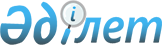 Созақ аудандық мәслихатының 2018 жылғы 27 желтоқсандағы № 216 "2019-2021 жылдарға арналған ауылдық округтер және кенттер бюджеті туралы" шешіміне өзгерістер енгізу туралы
					
			Мерзімі біткен
			
			
		
					Түркістан облысы Созақ аудандық мәслихатының 2019 жылғы 15 тамыздағы № 257 шешiмi. Түркістан облысының Әдiлет департаментiнде 2019 жылғы 21 тамызда № 5171 болып тiркелдi. Мерзімі өткендіктен қолданыс тоқтатылды
      Қазақстан Республикасының 2008 жылғы 4 желтоқсандағы Бюджет кодексінің 9-1-бабының 2-тармағына, 106-бабының 4-тармағына және 109-1-бабының 4-тармағына, "Қазақстан Республикасындағы жергілікті мемлекеттік басқару және өзін-өзі басқару туралы" Қазақстан Республикасының 2001 жылғы 23 қаңтардағы Заңының 6 бабының 1 тармағының 1) тармақшасына және Созақ аудандық мәслихатының 2019 жылғы 26 шілдедегі № 255 Созақ аудандық мәслихатының 2018 жылғы 21 желтоқсандағы № 206 "2019-2021 жылдарға арналған аудандық бюджет туралы" шешіміне өзгерістер енгізу туралы Нормативтік құқықтық актілерді мемлекеттік тіркеу тізілімінде № 5161 тіркелген шешіміне сәйкес, Созақ аудандық мәслихаты ШЕШІМ ҚАБЫЛДАДЫ:
      1. Созақ аудандық мәслихатының 2018 жылғы 27 желтоқсандағы № 216 "2019-2021 жылдарға арналған ауылдық округтер және кенттер бюджеті туралы" (Нормативтік құқықтық актілерді мемлекеттік тіркеу тізілімінде № 4877 тіркелген, 2019 жылғы 23 қаңтарда "Созақ үні" газетінде және 2019 жылғы 22 қаңтарда Қазақстан Республикасының нормативтік құқықтық актілерінің эталондық бақылау банкінде электрондық түрде жарияланған) шешіміне мынадай өзгерістер енгізілсін:
      1 тармақ мынадай редакцияда жазылсын:
      "1. Жартытөбе ауылдық округінің 2019-2021 жылдарға арналған бюджеті 1-қосымшаға сәйкес, оның ішінде 2019 жылға мынадай көлемде бекiтiлсiн:
      1) кiрiстер – 93 684 мың теңге:
      салықтық түсiмдер – 3 832 мың теңге;
      салықтық емес түсiмдер – 1 550 мың теңге;
      негiзгi капиталды сатудан түсетiн түсiмдер – 0;
      трансферттер түсiмi – 88 302 мың теңге;
      2) шығындар – 94 565 мың теңге;
      3) таза бюджеттiк кредиттеу – 0:
      бюджеттік кредиттер – 0;
      бюджеттік кредиттерді өтеу – 0; 
      4) қаржы активтерімен операциялар бойынша сальдо – 0:
      қаржы активтерін сатып алу – 0;
      мемлекеттің қаржы активтерін сатудан түсетін түсімдер – 0;
      5) бюджет тапшылығы (профициті) – -881 мың теңге;
      6) бюджет тапшылығын қаржыландыру (профицитін пайдалану) – 881 мың теңге;
      қарыздар түсімі – 0;
      қарыздарды өтеу – 0;
      бюджет қаражатының пайдаланылатын қалдықтары – 881 мың теңге." .
      3 тармақ мынадай редакцияда жазылсын:
      "3. Жуантөбе ауылдық округінің 2019-2021 жылдарға арналған бюджеті 2-қосымшаға сәйкес, оның ішінде 2019 жылға мынадай көлемде бекiтiлсiн:
      1) кiрiстер – 72 626 мың теңге:
      салықтық түсiмдер – 3 429 мың теңге;
      салықтық емес түсiмдер – 110 мың теңге;
      негiзгi капиталды сатудан түсетiн түсiмдер – 0;
      трансферттер түсiмi – 69 087 мың теңге;
      2) шығындар – 73 852 мың теңге;
      3) таза бюджеттiк кредиттеу – 0:
      бюджеттік кредиттер – 0;
      бюджеттік кредиттерді өтеу – 0; 
      4) қаржы активтерімен операциялар бойынша сальдо – 0:
      қаржы активтерімен сатып алу – 0;
      мемлекеттің қаржы активтерін сатудан түсетін түсімдер – 0;
      5) бюджет тапшылығы (профициті) – -1 226 мың теңге;
      6) бюджет тапшылығын қаржыландыру (профицитін пайдалану) – 1 226 мың теңге;
      қарыздар түсімі – 0;
      қарыздарды өтеу – 0;
      бюджет қаражатының пайдаланылатын қалдықтары – 1 226 мың теңге.".
      5 тармақ мынадай редакцияда жазылсын:
      "5. Қарақұр ауылдық округі 2019-2021 жылдарға арналған бюджеті 3-қосымшаға сәйкес, оның ішінде 2019 жылға мынадай көлемде бекiтiлсiн:
      1) кiрiстер – 71 065 мың теңге:
      салықтық түсiмдер – 4 849 мың теңге;
      салықтық емес түсiмдер – 631 мың теңге;
      негiзгi капиталды сатудан түсетiн түсiмдер – 0;
      трансферттер түсiмi – 65 585 мың теңге;
      2) шығындар – 72 385 мың теңге;
      3) таза бюджеттiк кредиттеу – 0:
      бюджеттік кредиттер – 0;
      бюджеттік кредиттерді өтеу – 0; 
      4) қаржы активтерімен операциялар бойынша сальдо – 0:
      қаржы активтерін сатып алу – 0;
      мемлекеттің қаржы активтерін сатудан түсетін түсімдер – 0;
      5) бюджет тапшылығы (профициті) – -1 320 мың теңге;
      6) бюджет тапшылығын қаржыландыру (профицитін пайдалану) – 1 320 мың теңге;
      қарыздар түсімі – 0;
      қарыздарды өтеу – 0;
      бюджет қаражатының пайдаланылатын қалдықтары – 1 320 мың теңге.".
      7 тармақ мынадай редакцияда жазылсын:
      "7. Қаратау ауылдық округінің 2019-2021 жылдарға арналған бюджеті 4-қосымшаға сәйкес, оның ішінде 2019 жылға мынадай көлемде бекiтiлсiн:
      1) кiрiстер – 68 099 мың теңге:
      салықтық түсiмдер – 11 356 мың теңге;
      салықтық емес түсiмдер – 16 мың теңге;
      негiзгi капиталды сатудан түсетiн түсiмдер – 0;
      трансферттер түсiмi – 56 727 мың теңге;
      2) шығындар – 68 989 мың теңге;
      3) таза бюджеттiк кредиттеу – 0:
      бюджеттік кредиттер – 0;
      бюджеттік кредиттерді өтеу – 0; 
      4) қаржы активтерімен операциялар бойынша сальдо – 0:
      қаржы активтерін сатып алу – 0;
      мемлекеттің қаржы активтерін сатудан түсетін түсімдер – 0;
      5) бюджет тапшылығы (профициті) – -890 мың теңге;
      6) бюджет тапшылығын қаржыландыру (профицитін пайдалану) – 890 мың теңге;
      қарыздар түсімі – 0;
      қарыздарды өтеу – 0;
      бюджет қаражатының пайдаланылатын қалдықтары – 890 мың теңге.".
      15 тармақ мынадай редакцияда жазылсын:
      "15. Шолаққорған ауылдық округінің 2019-2021 жылдарға арналған бюджеті 5-қосымшаға сәйкес, оның ішінде 2019 жылға мынадай көлемде бекiтiлсiн:
      1) кiрiстер – 411 982 мың теңге:
      салықтық түсiмдер – 59 784 мың теңге;
      салықтық емес түсiмдер – 3 159 мың теңге;
      негiзгi капиталды сатудан түсетiн түсiмдер – 0;
      трансферттер түсiмi – 349 039 мың теңге;
      2) шығындар – 414 389 мың теңге;
      3) таза бюджеттiк кредиттеу – 0:
      бюджеттік кредиттер – 0;
      бюджеттік кредиттерді өтеу – 0; 
      4) қаржы активтерімен операциялар бойынша сальдо – 0:
      қаржы активтерін сатып алу – 0;
      мемлекеттің қаржы активтерін сатудан түсетін түсімдер – 0;
      5) бюджет тапшылығы (профициті) – - 2 407 мың теңге;
      6) бюджет тапшылығын қаржыландыру (профицитін пайдалану) – - 2 407 мың теңге;
      қарыздар түсімі – 0;
      қарыздарды өтеу – 0;
      бюджет қаражатының пайдаланылатын қалдықтары – 2 407 мың теңге.".
      17 тармақ мынадай редакцияда жазылсын:
      "17. Қыземшек кентінің 2019-2021 жылдарға арналған бюджеті 6-қосымшаға сәйкес, оның ішінде 2019 жылға мынадай көлемде бекiтiлсiн:
      1) кiрiстер – 185 821 мың теңге:
      салықтық түсiмдер – 23 992 мың теңге;
      салықтық емес түсiмдер – 2 525 мың теңге;
      негiзгi капиталды сатудан түсетiн түсiмдер – 0;
      трансферттер түсiмi – 159 304 мың теңге;
      2) шығындар – 186 601 мың теңге;
      3) таза бюджеттiк кредиттеу – 0:
      бюджеттік кредиттер – 0;
      бюджеттік кредиттерді өтеу – 0; 
      4) қаржы активтерімен операциялар бойынша сальдо – 0:
      қаржы активтерін сатып алу – 0;
      мемлекеттің қаржы активтерін сатудан түсетін түсімдер – 0;
      5) бюджет тапшылығы (профициті) – -780 мың теңге;
      6) бюджет тапшылығын қаржыландыру (профицитін пайдалану) – 780 мың теңге;
      қарыздар түсімі – 0;
      қарыздарды өтеу – 0;
      бюджет қаражатының пайдаланылатын қалдықтары – 780 мың теңге.".
      19 тармақ мынадай редакцияда жазылсын:
      19. Таукент кентінің 2019-2021 жылдарға арналған бюджеті 7 -қосымшаға сәйкес, оның ішінде 2019 жылға мынадай көлемде бекiтiлсiн:
      1) кiрiстер – 337 338 мың теңге:
      салықтық түсiмдер – 44 616 мың теңге;
      салықтық емес түсiмдер – 1 050 мың теңге;
      негiзгi капиталды сатудан түсетiн түсiмдер – 0;
      трансферттер түсiмi – 291 672 мың теңге;
      2) шығындар – 341 196 мың теңге;
      3) таза бюджеттiк кредиттеу – 0:
      бюджеттік кредиттер – 0;
      бюджеттік кредиттерді өтеу – 0; 
      4) қаржы активтерімен операциялар бойынша сальдо – 0:
      қаржы активтерін сатып алу – 0;
      мемлекеттің қаржы активтерін сатудан түсетін түсімдер – 0;
      5) бюджет тапшылығы (профициті) – -3 858 мың теңге;
      6) бюджет тапшылығын қаржыландыру (профицитін пайдалану) – 3 858 мың теңге:
      қарыздар түсімі – 0;
      қарыздарды өтеу – 0;
      бюджет қаражатының пайдаланылатын қалдықтары – 3 858 мың теңге.".
      Көрсетілген шешімнің 1, 4, 7, 10, 22, 25 және 28 қосымшалары осы шешімнің 1, 2, 3, 4, 5, 6 және 7 қосымшаларына сәйкес жаңа редакцияда жазылсын.
      2. "Созақ аудандық мәслихат аппараты" мемлекеттік мекемесі Қазақстан Республикасының заңнамалық актілерінде белгіленген тәртіпте:
      1) осы шешімнің аумақтық әділет органында мемлекеттік тіркелуін;
      2) осы мәслихат шешімі мемлекеттік тіркелген күнінен бастап күнтізбелік он күн ішінде оның көшірмесін қағаз және электронды түрде қазақ және орыс тілдерінде Қазақстан Республикасы Әділет министрлігінің "Қазақстан Республикасының Заңнама және құқықтық ақпарат институты" шаруашылық жүргізу құқығындағы республикалық мемлекеттік кәсіпорнына Қазақстан Республикасы нормативтік құқықтық актілерінің эталондық бақылау банкіне ресми жариялау және енгізу үшін жолданылуын;
      3) ресми жарияланғаннан кейін осы шешімді Созақ аудандық мәслихаттың интернет-ресурсына орналастыруын қамтамасыз етсін.
      3. Осы шешім 2019 жылдың 1 қаңтарынан бастап қолданысқа енгізілсін. Жартытөбе ауылдық округінің 2019 жылға арналған бюджеті Жуантөбе ауылдық округінің 2019 жылға арналған бюджеті Қарақұр ауылдық округінің 2019 жылға арналған бюджеті Қаратау ауылдық округінің 2019 жылға арналған бюджеті Шолаққорған ауылдық округінің 2019 жылға арналған бюджеті Қыземшек кентінің 2019 жылға арналған бюджеті Таукент кентінің 2019 жылға арналған бюджеті
					© 2012. Қазақстан Республикасы Әділет министрлігінің «Қазақстан Республикасының Заңнама және құқықтық ақпарат институты» ШЖҚ РМК
				
      Аудандық мәслихат

      сессиясының төрағасы

Б.Тұрғанбаев

      Аудандық мәслихат хатшысы

Б.Байғараев
Созақ аудандық мәслихатының
2019 жылғы 15 тамыздағы
№ 257 шешіміне 1 қосымшаСозақ аудандық мәслихатының
2018 жылғы 27 желтоқсандағы
№ 216 шешіміне 1 қосымша
Санаты 
Санаты 
Санаты 
Санаты 
Санаты 
Сомасы,
Сыныбы
Сыныбы
Сыныбы
Сыныбы
Сыныбы
мың теңге
Кіші сыныбы
Кіші сыныбы
Кіші сыныбы
Кіші сыныбы
Кіші сыныбы
Атауы
Атауы
Атауы
Атауы
Атауы
1
1
1
1
2
3
1. Кірістер
93 684
1
Салықтық түсімдер
3 832
01
Табыс салығы
900
2
Жеке табыс салығы
900
04
Меншiкке салынатын салықтар
2 932
1
Мүлiкке салынатын салықтар
48
3
Жер салығы
184
4
Көлiк құралдарына салынатын салық
2 700
2
Салықтық емес түсiмдер
1 550
01
Мемлекеттік меншіктен түсетін кірістер
1 305
5
Мемлекет меншігіндегі мүлікті жалға беруден түсетін кірістер
1 305
 04
Мемлекеттік бюджеттен қаржыландырылатын, сондай-ақ Қазақстан Республикасы Ұлттық Банкінің бюджетінен (шығыстар сметасынан) қамтылатын және қаржыландырылатын мемлекеттік мекемелер салатын айыппұлдар, өсімпұлдар, санкциялар, өндіріп алулар
145
1
Мұнай секторы ұйымдарынан және Жәбірленушілерге өтемақы қорына түсетін түсімдерді қоспағанда, мемлекеттік бюджеттен қаржыландырылатын, сондай-ақ Қазақстан Республикасы Ұлттық Банкінің бюджетінен (шығыстар сметасынан) қамтылатын және қаржыландырылатын мемлекеттік мекемелер салатын айыппұлдар, өсімпұлдар, санкциялар, өндіріп алулар
145
06
Басқа да салықтық емес түсiмдер
100
1
Басқа да салықтық емес түсiмдер
100
3
Негізгі капиталды сатудан түсетін түсімдер
0
4
Трансферттер түсімі
88 302
02
Мемлекеттiк басқарудың жоғары тұрған органдарынан түсетiн трансферттер
88 302
3
Аудандардың (облыстық маңызы бар қаланың) бюджетінен трансферттер
88 302
Функционалдық топ
Функционалдық топ
Функционалдық топ
Функционалдық топ
Функционалдық топ
Сомасы, мың теңге
Кіші функция
Кіші функция
Кіші функция
Кіші функция
Сомасы, мың теңге
Бюджеттік бағдарламалардың әкiмшiсi
Бюджеттік бағдарламалардың әкiмшiсi
Бюджеттік бағдарламалардың әкiмшiсi
Сомасы, мың теңге
Бағдарлама
Бағдарлама
Сомасы, мың теңге
Атауы
Сомасы, мың теңге
2. Шығындар
94 565
01
Жалпы сипаттағы мемлекеттiк қызметтер 
32 282
1
Мемлекеттiк басқарудың жалпы функцияларын орындайтын өкiлдi, атқарушы және басқа органдар
32 282
124
Аудандық маңызы бар қала, ауыл, кент, ауылдық округ әкімінің аппараты 
32 282
001
Аудандық маңызы бар қала, ауыл, кент, ауылдық округ әкімінің қызметін қамтамасыз ету жөніндегі қызметтер
31 833
022
Мемлекеттік органның күрделі шығыстары
449
04
Бiлiм беру
40 133
1
Мектепке дейiнгi тәрбие және оқыту
40 133
124
Аудандық маңызы бар қала, ауыл, кент, ауылдық округ әкімінің аппараты 
40 133
004
Мектепке дейінгі тәрбиелеу және оқыту және мектепке дейінгі тәрбиелеу және оқыту ұйымдарында медициналық қызмет көрсетуді ұйымдастыру
40 133
07
Тұрғын үй-коммуналдық шаруашылық
21 950
3
Елді-мекендерді көркейту
21 950
124
Аудандық маңызы бар қала, ауыл, кент, ауылдық округ әкімінің аппараты 
21 950
008
Елді мекендердегі көшелерді жарықтандыру
300
009
Елді мекендердің санитариясын қамтамасыз ету
300
011
Елді мекендерді абаттандыру мен көгалдандыру
21 350
08
Мәдениет, спорт, туризм және ақпараттық кеңістiк
200
2
Спорт
200
124
Аудандық маңызы бар қала, ауыл, кент, ауылдық округ әкімінің аппараты 
200
028
Жергілікті деңгейде дене шынықтыру-сауықтыру және спорттық іс-шараларды өткізу
200
3. Таза бюджеттік кредиттеу
0
Бюджеттік кредиттер
0
Санат
Санат
Санат
Сомасы, мың теңге
Сынып
Сынып
Сынып
Сынып
Сомасы, мың теңге
Iшкi сынып
Iшкi сынып
Iшкi сынып
Сомасы, мың теңге
Ерекшелігі Атауы
Ерекшелігі Атауы
Сомасы, мың теңге
Бюджеттік кредиттерді өтеу
0
5
Бюджеттік кредиттерді өтеу
0
01
Бюджеттік кредиттерді өтеу
0
1
Мемлекеттік бюджеттен берілген бюджеттік кредиттерді өтеу
0
4. Қаржы активтерімен операциялар бойынша сальдо
0
Санаты
Санаты
Санаты
Санаты
Санаты
Сомасы, мың теңге
Сыныбы
Сыныбы
Сыныбы
Сомасы, мың теңге
Iшкi сыныбы
Iшкi сыныбы
Iшкi сыныбы
Сомасы, мың теңге
Ерекшелігі Атауы
Ерекшелігі Атауы
Қаржы активтерін сатып алу
0
Мемлекеттің қаржы активтерін сатудан түсетін түсімдер
0
5. Бюджет тапшылығы (профициті)
-881
6. Бюджет тапшылығын қаржыландыру (профицитін пайдалану)
881
Қарыздар түсімі
0
7
Қарыздар түсімі
0
Функционалдық топ
Функционалдық топ
Функционалдық топ
Функционалдық топ
Функционалдық топ
Сомасы, мың теңге 
Кіші функция
Кіші функция
Кіші функция
Сомасы, мың теңге 
Бюджеттік бағдарламалардың әкiмшiсi
Бюджеттік бағдарламалардың әкiмшiсi
Бюджеттік бағдарламалардың әкiмшiсi
Сомасы, мың теңге 
Бағдарлама Атауы
Сомасы, мың теңге 
16
Қарыздарды өтеу
0
16
Қарыздарды өтеу
0
1
Қарыздарды өтеу
0
Санаты
Санаты
Санаты
Сомасы, мың теңге
Сыныбы
Сыныбы
Сыныбы
Сомасы, мың теңге
Iшкi сыныбы
Iшкi сыныбы
Сомасы, мың теңге
Ерекшелігі Атауы
Сомасы, мың теңге
Бюджет қаражатының пайдаланылатын қалдықтары
881
8
Бюджет қаражатының пайдаланылатын қалдықтары
881
01
Бюджет қаражаты қалдықтары
881
1
Бюджет қаражатының бос қалдықтары
881
01
Бюджет қаражатының бос қалдықтары
881Созақ аудандық мәслихатының
2019 жылғы 15 тамыздағы
№ 257 шешіміне 2 қосымшаСозақ аудандық мәслихатының
2018 жылғы 27 желтоқсандағы
№ 216 шешіміне 4 қосымша
 Санаты
 Санаты
 Санаты
 Санаты
 Санаты
Сомасы, 
Сыныбы
Сыныбы
Сыныбы
мың теңге
Кіші сыныбы
Кіші сыныбы
Атауы
1
1
1
1
2
3
1. Кірістер
72 626
1
Салықтық түсімдер
3 429
01
Табыс салығы
1 868
2
Жеке табыс салығы
1 868
04
Меншiкке салынатын салықтар
1 561
1
Мүлiкке салынатын салықтар
23
3
Жер салығы
60
4
Көлiк құралдарына салынатын салық
1 478
2
Салықтық емес түсiмдер
110
01
Мемлекеттік меншіктен түсетін кірістер
50
5
Мемлекет меншігіндегі мүлікті жалға беруден түсетін кірістер
50
06
Басқа да салықтық емес түсiмдер
60
1
Басқа да салықтық емес түсiмдер
60
3
Негізгі капиталды сатудан түсетін түсімдер
0
4
Трансферттер түсімі
69 087
02
Мемлекеттiк басқарудың жоғары тұрған органдарынан түсетiн трансферттер
69 087
3
Аудандардың (облыстық маңызы бар қаланың) бюджетінен трансферттер
69 087
Функционалдық топ
Функционалдық топ
Функционалдық топ
Функционалдық топ
Функционалдық топ
Сомасы, мың теңге
Кіші функция
Кіші функция
Кіші функция
Кіші функция
Сомасы, мың теңге
Бюджеттік бағдарламалардың әкiмшiсi
Бюджеттік бағдарламалардың әкiмшiсi
Бюджеттік бағдарламалардың әкiмшiсi
Сомасы, мың теңге
Бағдарлама
Бағдарлама
Сомасы, мың теңге
Атауы
Сомасы, мың теңге
2. Шығындар
73 852
01
Жалпы сипаттағы мемлекеттiк қызметтер 
27 090
1
Мемлекеттiк басқарудың жалпы функцияларын орындайтын өкiлдi, атқарушы және басқа органдар
27 090
124
Аудандық маңызы бар қала, ауыл, кент, ауылдық округ әкімінің аппараты 
27 090
001
Аудандық маңызы бар қала, ауыл, кент, ауылдық округ әкімінің қызметін қамтамасыз ету жөніндегі қызметтер
26 857
022
Мемлекеттік органның күрделі шығыстары
233
04
Бiлiм беру
36 165
1
Мектепке дейiнгi тәрбие және оқыту
36 165
124
Аудандық маңызы бар қала, ауыл, кент, ауылдық округ әкімінің аппараты 
36 165
004
Мектепке дейінгі тәрбиелеу және оқыту және мектепке дейінгі тәрбиелеу және оқыту ұйымдарында медициналық қызмет көрсетуді ұйымдастыру
36 165
06
Әлеуметтiк көмек және әлеуметтiк қамсыздандыру
1 391
2
Әлеуметтiк көмек
1 391
124
Аудандық маңызы бар қала, ауыл, кент, ауылдық округ әкімінің аппараты 
1 391
003
Мұқтаж азаматтарға үйінде әлеуметтік көмек көрсету
1 391
07
Тұрғын үй-коммуналдық шаруашылық
9 006
3
Елді-мекендерді көркейту
9 006
124
Аудандық маңызы бар қала, ауыл, кент, ауылдық округ әкімінің аппараты 
9 006
008
Елді мекендердегі көшелерді жарықтандыру
206
009
Елді мекендердің санитариясын қамтамасыз ету
300
011
Елді мекендерді абаттандыру мен көгалдандыру
8 500
08
Мәдениет, спорт, туризм және ақпараттық кеңістiк
200
2
Спорт
200
124
Аудандық маңызы бар қала, ауыл, кент, ауылдық округ әкімінің аппараты 
200
028
Жергілікті деңгейде дене шынықтыру-сауықтыру және спорттық іс-шараларды өткізу
200
3. Таза бюджеттік кредиттеу
0
Бюджеттік кредиттер
0
Санат
Санат
Санат
Сомасы, мың теңге
Сынып
Сынып
Сынып
Сынып
Сомасы, мың теңге
Iшкi сынып
Iшкi сынып
Iшкi сынып
Сомасы, мың теңге
Ерекшелігі Атауы
Ерекшелігі Атауы
Сомасы, мың теңге
Бюджеттік кредиттерді өтеу
0
5
Бюджеттік кредиттерді өтеу
0
01
Бюджеттік кредиттерді өтеу
0
1
Мемлекеттік бюджеттен берілген бюджеттік кредиттерді өтеу
0
4. Қаржы активтерімен операциялар бойынша сальдо
0
Санаты
Санаты
Санаты
Санаты
Санаты
Сомасы, мың теңге
Сыныбы
Сыныбы
Сыныбы
Сомасы, мың теңге
Iшкi сыныбы
Iшкi сыныбы
Iшкi сыныбы
Сомасы, мың теңге
Ерекшелігі Атауы
Ерекшелігі Атауы
Қаржы активтерін сатып алу
0
Мемлекеттің қаржы активтерін сатудан түсетін түсімдер
0
5. Бюджет тапшылығы (профициті)
-1 226
6. Бюджет тапшылығын қаржыландыру (профицитін пайдалану)
1 226 
Қарыздар түсімі
0
7
Қарыздар түсімі
0
Функционалдық топ
Функционалдық топ
Функционалдық топ
Функционалдық топ
Функционалдық топ
Сомасы, мың теңге 
Кіші функция
Кіші функция
Кіші функция
Сомасы, мың теңге 
Бюджеттік бағдарламалардың әкiмшiсi
Бюджеттік бағдарламалардың әкiмшiсi
Бюджеттік бағдарламалардың әкiмшiсi
Сомасы, мың теңге 
Бағдарлама Атауы
Сомасы, мың теңге 
16
Қарыздарды өтеу
0
16
Қарыздарды өтеу
0
1
Қарыздарды өтеу
0
Санаты
Санаты
Санаты
Сомасы, мың теңге
Сыныбы
Сыныбы
Сыныбы
Сомасы, мың теңге
Iшкi сыныбы
Iшкi сыныбы
Сомасы, мың теңге
Ерекшелігі Атауы
Сомасы, мың теңге
Бюджет қаражатының пайдаланылатын қалдықтары
1 226
8
Бюджет қаражатының пайдаланылатын қалдықтары
1 226
01
Бюджет қаражаты қалдықтары
1 226
1
Бюджет қаражатының бос қалдықтары
1 226
01
Бюджет қаражатының бос қалдықтары
1 226Созақ аудандық мәслихатының
2019 жылғы 15 тамыздағы
№ 257 шешіміне 3 қосымшаСозақ аудандық мәслихатының
2018 жылғы 27 желтоқсандағы
№ 216 шешіміне 7 қосымша
Санаты
Санаты
Санаты
Санаты
Санаты
Сомасы, мың теңге
Сыныбы
Сыныбы
Сыныбы
Кіші сыныбы
Кіші сыныбы
Атауы
1
1
1
1
2
3
1. Кірістер
71 065
1
Салықтық түсімдер
4 849
01
Табыс салығы
272
2
Жеке табыс салығы
272
04
Меншiкке салынатын салықтар
4 577
1
Мүлiкке салынатын салықтар
38
3
Жер салығы
292
4
Көлiк құралдарына салынатын салық
4 247
2
Салықтық емес түсiмдер
631
01
Мемлекеттік меншіктен түсетін кірістер
631
5
Мемлекет меншігіндегі мүлікті жалға беруден түсетін кірістер
631
3
Негізгі капиталды сатудан түсетін түсімдер
0
4
Трансферттер түсімі
65 585
02
Мемлекеттiк басқарудың жоғары тұрған органдарынан түсетiн трансферттер
65 585
3
Аудандардың (облыстық маңызы бар қаланың) бюджетінен трансферттер
65 585
Функционалдық топ
Функционалдық топ
Функционалдық топ
Функционалдық топ
Функционалдық топ
Сомасы, мың теңге
Кіші функция
Кіші функция
Кіші функция
Кіші функция
Сомасы, мың теңге
Бюджеттік бағдарламалардың әкiмшiсi
Бюджеттік бағдарламалардың әкiмшiсi
Бюджеттік бағдарламалардың әкiмшiсi
Сомасы, мың теңге
Бағдарлама
Бағдарлама
Сомасы, мың теңге
Атауы
Сомасы, мың теңге
2. Шығындар
72 385
01
Жалпы сипаттағы мемлекеттiк қызметтер 
30 881
1
Мемлекеттiк басқарудың жалпы функцияларын орындайтын өкiлдi, атқарушы және басқа органдар
30 881
124
Аудандық маңызы бар қала, ауыл, кент, ауылдық округ әкімінің аппараты 
30 881
001
Аудандық маңызы бар қала, ауыл, кент, ауылдық округ әкімінің қызметін қамтамасыз ету жөніндегі қызметтер
30 472
022
Мемлекеттік органның күрделі шығыстары
409
04
Бiлiм беру
37 353
1
Мектепке дейiнгi тәрбие және оқыту
37 353
124
Аудандық маңызы бар қала, ауыл, кент, ауылдық округ әкімінің аппараты 
37 353
004
Мектепке дейінгі тәрбиелеу және оқыту және мектепке дейінгі тәрбиелеу және оқыту ұйымдарында медициналық қызмет көрсетуді ұйымдастыру
37 353
06
Әлеуметтiк көмек және әлеуметтiк қамсыздандыру
1 391
2
Әлеуметтiк көмек
1 391
124
Аудандық маңызы бар қала, ауыл, кент, ауылдық округ әкімінің аппараты 
1 391
003
Мұқтаж азаматтарға үйінде әлеуметтік көмек көрсету
1 391
07
Тұрғын үй-коммуналдық шаруашылық
2 560
3
Елді-мекендерді көркейту
2 560
124
Аудандық маңызы бар қала, ауыл, кент, ауылдық округ әкімінің аппараты 
2 560
008
Елді мекендердегі көшелерді жарықтандыру
60
009
Елді мекендердің санитариясын қамтамасыз ету
200
011
Елді мекендерді абаттандыру мен көгалдандыру
2 300
08
Мәдениет, спорт, туризм және ақпараттық кеңістiк
200
2
Спорт
200
124
Аудандық маңызы бар қала, ауыл, кент, ауылдық округ әкімінің аппараты 
200
028
Жергілікті деңгейде дене шынықтыру-сауықтыру және спорттық іс-шараларды өткізу
200
3. Таза бюджеттік кредиттеу
0
Бюджеттік кредиттер
0
Санат
Санат
Санат
Сомасы, мың теңге
Сынып
Сынып
Сынып
Сынып
Сомасы, мың теңге
Iшкi сынып
Iшкi сынып
Iшкi сынып
Сомасы, мың теңге
Ерекшелігі Атауы
Ерекшелігі Атауы
Сомасы, мың теңге
Бюджеттік кредиттерді өтеу
0
5
Бюджеттік кредиттерді өтеу
0
01
Бюджеттік кредиттерді өтеу
0
1
Мемлекеттік бюджеттен берілген бюджеттік кредиттерді өтеу
0
4. Қаржы активтерімен операциялар бойынша сальдо
0
Санаты
Санаты
Санаты
Санаты
Сомасы, мың теңге
Сыныбы
Сыныбы
Сыныбы
Сомасы, мың теңге
Iшкi сыныбы
Iшкi сыныбы
Iшкi сыныбы
Сомасы, мың теңге
Ерекшелігі Атауы
Ерекшелігі Атауы
Қаржы активтерін сатып алу
0
Мемлекеттің қаржы активтерін сатудан түсетін түсімдер
0
5. Бюджет тапшылығы (профициті)
-1 320
6. Бюджет тапшылығын қаржыландыру (профицитін пайдалану)
1 320 
Қарыздар түсімі
0
7
Қарыздар түсімі
0
Функционалдық топ
Функционалдық топ
Функционалдық топ
Функционалдық топ
Функционалдық топ
Сомасы, мың теңге 
Кіші функция
Кіші функция
Кіші функция
Сомасы, мың теңге 
Бюджеттік бағдарламалардың әкiмшiсi
Бюджеттік бағдарламалардың әкiмшiсi
Бюджеттік бағдарламалардың әкiмшiсi
Сомасы, мың теңге 
Бағдарлама Атауы
Сомасы, мың теңге 
16
Қарыздарды өтеу
0
16
Қарыздарды өтеу
0
1
Қарыздарды өтеу
0
Санаты
Санаты
Санаты
Сомасы, мың теңге
Сыныбы
Сыныбы
Сыныбы
Сомасы, мың теңге
Iшкi сыныбы
Iшкi сыныбы
Сомасы, мың теңге
Ерекшелігі Атауы
Сомасы, мың теңге
Бюджет қаражатының пайдаланылатын қалдықтары
1 320
8
Бюджет қаражатының пайдаланылатын қалдықтары
1 320
01
Бюджет қаражаты қалдықтары
1 320
1
Бюджет қаражатының бос қалдықтары
1 320
01
Бюджет қаражатының бос қалдықтары
1 320Созақ аудандық мәслихатының
2019 жылғы 15 тамыздағы
№ 257 шешіміне 4 қосымшаСозақ аудандық мәслихатының
2018 жылғы 27 желтоқсандағы
№ 216 шешіміне 10 қосымша
Санаты 
Санаты 
Санаты 
Санаты 
Санаты 
Сомасы, мың теңге
Сыныбы
Сыныбы
Сыныбы
Кіші сыныбы
Кіші сыныбы
Атауы
1
1
1
1
2
3
1. Кірістер
68 099
1
Салықтық түсімдер
11 356
01
Табыс салығы
193
2
Жеке табыс салығы
193
04
Меншiкке салынатын салықтар
11 163
1
Мүлiкке салынатын салықтар
0
3
Жер салығы
136
4
Көлiк құралдарына салынатын салық
11 027
2
Салықтық емес түсiмдер
16
04
Мемлекеттік бюджеттен қаржыландырылатын, сондай-ақ Қазақстан Республикасы Ұлттық Банкінің бюджетінен (шығыстар сметасынан) қамтылатын және қаржыландырылатын мемлекеттік мекемелер салатын айыппұлдар, өсімпұлдар, санкциялар, өндіріп алулар
16
1
Мұнай секторы ұйымдарынан және Жәбірленушілерге өтемақы қорына түсетін түсімдерді қоспағанда, мемлекеттік бюджеттен қаржыландырылатын, сондай-ақ Қазақстан Республикасы Ұлттық Банкінің бюджетінен (шығыстар сметасынан) қамтылатын және қаржыландырылатын мемлекеттік мекемелер салатын айыппұлдар, өсімпұлдар, санкциялар, өндіріп алулар
16
 3
Негізгі капиталды сатудан түсетін түсімдер
0
4
Трансферттер түсімі
56 727
02
Мемлекеттiк басқарудың жоғары тұрған органдарынан түсетiн трансферттер
56 727
3
Аудандардың (облыстық маңызы бар қаланың) бюджетінен трансферттер
56 727
Функционалдық топ
Функционалдық топ
Функционалдық топ
Функционалдық топ
Функционалдық топ
Сомасы, мың теңге
Кіші функция
Кіші функция
Кіші функция
Кіші функция
Сомасы, мың теңге
Бюджеттік бағдарламалардың әкiмшiсi
Бюджеттік бағдарламалардың әкiмшiсi
Бюджеттік бағдарламалардың әкiмшiсi
Сомасы, мың теңге
Бағдарлама
Бағдарлама
Сомасы, мың теңге
Атауы
Сомасы, мың теңге
2. Шығындар
68 989
01
Жалпы сипаттағы мемлекеттiк қызметтер 
29 875
1
Мемлекеттiк басқарудың жалпы функцияларын орындайтын өкiлдi, атқарушы және басқа органдар
29 875
124
Аудандық маңызы бар қала, ауыл, кент, ауылдық округ әкімінің аппараты 
29 875
001
Аудандық маңызы бар қала, ауыл, кент, ауылдық округ әкімінің қызметін қамтамасыз ету жөніндегі қызметтер
29 642
022
Мемлекеттік органның күрделі шығыстары
233
04
Бiлiм беру
35 061
1
Мектепке дейiнгi тәрбие және оқыту
35 061
124
Аудандық маңызы бар қала, ауыл, кент, ауылдық округ әкімінің аппараты 
35 061
004
Мектепке дейінгі тәрбиелеу және оқыту және мектепке дейінгі тәрбиелеу және оқыту ұйымдарында медициналық қызмет көрсетуді ұйымдастыру
35 061
06
Әлеуметтiк көмек және әлеуметтiк қамсыздандыру
1 278
2
Әлеуметтiк көмек
1 278
124
Аудандық маңызы бар қала, ауыл, кент, ауылдық округ әкімінің аппараты 
1 278
003
Мұқтаж азаматтарға үйінде әлеуметтік көмек көрсету
1 278
07
Тұрғын үй-коммуналдық шаруашылық
2 575
3
Елді-мекендерді көркейту
2 575
124
Аудандық маңызы бар қала, ауыл, кент, ауылдық округ әкімінің аппараты 
2 575
008
Елді мекендердегі көшелерді жарықтандыру
35
009
Елді мекендердің санитариясын қамтамасыз ету
300
011
Елді мекендерді абаттандыру мен көгалдандыру
2 240
08
Мәдениет, спорт, туризм және ақпараттық кеңістiк
200
2
Спорт
200
124
Аудандық маңызы бар қала, ауыл, кент, ауылдық округ әкімінің аппараты 
200
028
Жергілікті деңгейде дене шынықтыру-сауықтыру және спорттық іс-шараларды өткізу
200
3. Таза бюджеттік кредиттеу
0
Бюджеттік кредиттер
0
Санат
Санат
Санат
Сомасы, мың теңге
Сынып
Сынып
Сынып
Сынып
Сомасы, мың теңге
Iшкi сынып
Iшкi сынып
Iшкi сынып
Сомасы, мың теңге
Ерекшелігі Атауы
Ерекшелігі Атауы
Сомасы, мың теңге
Бюджеттік кредиттерді өтеу
0
5
Бюджеттік кредиттерді өтеу
0
01
Бюджеттік кредиттерді өтеу
0
1
Мемлекеттік бюджеттен берілген бюджеттік кредиттерді өтеу
0
4. Қаржы активтерімен операциялар бойынша сальдо
0
Санаты
Санаты
Санаты
Санаты
Сомасы, мың теңге
Сыныбы
Сыныбы
Сыныбы
Сомасы, мың теңге
Iшкi сыныбы
Iшкi сыныбы
Iшкi сыныбы
Сомасы, мың теңге
Ерекшелігі Атауы
Ерекшелігі Атауы
Қаржы активтерін сатып алу
0
Мемлекеттің қаржы активтерін сатудан түсетін түсімдер
0
5. Бюджет тапшылығы (профициті)
-890
6. Бюджет тапшылығын қаржыландыру (профицитін пайдалану)
890 
Қарыздар түсімі
0
7
Қарыздар түсімі
0
Функционалдық топ
Функционалдық топ
Функционалдық топ
Функционалдық топ
Функционалдық топ
Сомасы, мың теңге 
Кіші функция
Кіші функция
Кіші функция
Кіші функция
Бюджеттік бағдарламалардың әкiмшiсi
Бюджеттік бағдарламалардың әкiмшiсi
Бюджеттік бағдарламалардың әкiмшiсi
Бағдарлама Атауы
16
Қарыздарды өтеу
0
16
Қарыздарды өтеу
0
1
Қарыздарды өтеу
0
Санаты
Санаты
Санаты
Сомасы, мың теңге
Сыныбы
Сыныбы
Сыныбы
Сомасы, мың теңге
Iшкi сыныбы
Iшкi сыныбы
Сомасы, мың теңге
Ерекшелігі Атауы
Сомасы, мың теңге
Бюджет қаражатының пайдаланылатын қалдықтары
890
8
Бюджет қаражатының пайдаланылатын қалдықтары
890
01
Бюджет қаражаты қалдықтары
890
1
Бюджет қаражатының бос қалдықтары
890
01
Бюджет қаражатының бос қалдықтары
890Созақ аудандық мәслихатының
2019 жылғы 15 тамыздағы
№ 257 шешіміне 5 қосымшаСозақ аудандық мәслихатының
2018 жылғы 27 желтоқсандағы
№ 216 шешіміне 22 қосымша
Санаты
Санаты
Санаты
Санаты
Санаты
Сомасы, мың теңге
Сыныбы
Сыныбы
Сыныбы
Кіші сыныбы
Кіші сыныбы
Атауы
1
1
1
1
2
3
1. Кірістер
411 982
1
Салықтық түсімдер
59 784
01
Табыс салығы
28 500
2
Жеке табыс салығы
28 500
04
Меншiкке салынатын салықтар
31 250
1
Мүлiкке салынатын салықтар
346
3
Жер салығы
1 293
4
Көлiк құралдарына салынатын салық
29 611
05
Тауарларға, жұмыстарға және қызметтерге салынатын iшкi салықтар
34
4
Кәсiпкерлiк және кәсiби қызметтi жүргiзгенi үшiн алынатын алымдар
34
2
Салықтық емес түсiмдер
3 159
01
Мемлекеттік меншіктен түсетін кірістер
2 593
5
Мемлекет меншігіндегі мүлікті жалға беруден түсетін кірістер
2 593
04
Мемлекеттік бюджеттен қаржыландырылатын, сондай-ақ Қазақстан Республикасы Ұлттық Банкінің бюджетінен (шығыстар сметасынан) қамтылатын және қаржыландырылатын мемлекеттік мекемелер салатын айыппұлдар, өсімпұлдар, санкциялар, өндіріп алулар
126
1
Мұнай секторы ұйымдарынан және Жәбірленушілерге өтемақы қорына түсетін түсімдерді қоспағанда, мемлекеттік бюджеттен қаржыландырылатын, сондай-ақ Қазақстан Республикасы Ұлттық Банкінің бюджетінен (шығыстар сметасынан) қамтылатын және қаржыландырылатын мемлекеттік мекемелер салатын айыппұлдар, өсімпұлдар, санкциялар, өндіріп алулар
126
06
Басқа да салықтық емес түсімдер
440
1
Басқа да салықтық емес түсімдер
440
3
Негізгі капиталды сатудан түсетін түсімдер
0
4
Трансферттер түсімі
349 039
02
Мемлекеттiк басқарудың жоғары тұрған органдарынан түсетiн трансферттер
349 039
3
Аудандардың (облыстық маңызы бар қаланың) бюджетінен трансферттер
349 039
Функционалдық топ
Функционалдық топ
Функционалдық топ
Функционалдық топ
Функционалдық топ
Сомасы, мың теңге
Кіші функция
Кіші функция
Кіші функция
Кіші функция
Сомасы, мың теңге
Бюджеттік бағдарламалардың әкiмшiсi
Бюджеттік бағдарламалардың әкiмшiсi
Бюджеттік бағдарламалардың әкiмшiсi
Сомасы, мың теңге
Бағдарлама
Бағдарлама
Сомасы, мың теңге
Атауы
Сомасы, мың теңге
2. Шығындар
414 389
01
Жалпы сипаттағы мемлекеттiк қызметтер 
77 355
1
Мемлекеттiк басқарудың жалпы функцияларын орындайтын өкiлдi, атқарушы және басқа органдар
77 355
124
Аудандық маңызы бар қала, ауыл, кент, ауылдық округ әкімінің аппараты 
77 355
001
Аудандық маңызы бар қала, ауыл, кент, ауылдық округ әкімінің қызметін қамтамасыз ету жөніндегі қызметтер
75 447
022
Мемлекеттік органның күрделі шығыстары
1 908
04
Бiлiм беру
310 462
1
Мектепке дейiнгi тәрбие және оқыту
310 462
124
Аудандық маңызы бар қала, ауыл, кент, ауылдық округ әкімінің аппараты 
310 462
004
Мектепке дейінгі тәрбиелеу және оқыту және мектепке дейінгі тәрбиелеу және оқыту ұйымдарында медициналық қызмет көрсетуді ұйымдастыру
309 662
005
Ауылдық жерлерде оқушыларды жақын жердегі мектепке дейін тегін алып баруды және одан алып қайтуды ұйымдастыру
800
07
Тұрғын үй-коммуналдық шаруашылық
26 372
3
Елді-мекендерді көркейту
26 372
124
Аудандық маңызы бар қала, ауыл, кент, ауылдық округ әкімінің аппараты 
26 372
008
Елді мекендердегі көшелерді жарықтандыру
10 567
009
Елді мекендердің санитариясын қамтамасыз ету
4 000
011
Елді мекендерді абаттандыру мен көгалдандыру
11 805
08
Мәдениет, спорт, туризм және ақпараттық кеңістiк
200
2
Спорт
200
124
Аудандық маңызы бар қала, ауыл, кент, ауылдық округ әкімінің аппараты 
200
028
Жергілікті деңгейде дене шынықтыру-сауықтыру және спорттық іс-шараларды өткізу
200
3. Таза бюджеттік кредиттеу
0
Бюджеттік кредиттер
0
Санат 
Санат 
Санат 
Санат 
Санат 
Сомасы, мың теңге
Сынып
Сынып
Сынып
Сынып
Сомасы, мың теңге
Iшкi сынып
Iшкi сынып
Iшкi сынып
Сомасы, мың теңге
Ерекшелігі Атауы
Ерекшелігі Атауы
Сомасы, мың теңге
Бюджеттік кредиттерді өтеу
0
5
Бюджеттік кредиттерді өтеу
0
01
Бюджеттік кредиттерді өтеу
0
1
Мемлекеттік бюджеттен берілген бюджеттік кредиттерді өтеу
0
4. Қаржы активтерімен операциялар бойынша сальдо
0
Санаты
Санаты
Санаты
Санаты
Санаты
Сомасы, мың теңге
Сыныбы
Сыныбы
Сыныбы
Сомасы, мың теңге
Iшкi сыныбы
Iшкi сыныбы
Iшкi сыныбы
Сомасы, мың теңге
Ерекшелігі Атауы
Ерекшелігі Атауы
Қаржы активтерін сатып алу
0
Мемлекеттің қаржы активтерін сатудан түсетін түсімдер
0
5. Бюджет тапшылығы (профициті)
-2 407 
6. Бюджет тапшылығын қаржыландыру (профицитін пайдалану)
2 407 
Қарыздар түсімі
0
7
Қарыздар түсімі
0
Функционалдық топ
Функционалдық топ
Функционалдық топ
Функционалдық топ
Функционалдық топ
Сомасы, мың теңге 
Кіші функция
Кіші функция
Кіші функция
Сомасы, мың теңге 
Бюджеттік бағдарламалардың әкiмшiсi
Бюджеттік бағдарламалардың әкiмшiсi
Бюджеттік бағдарламалардың әкiмшiсi
Сомасы, мың теңге 
Бағдарлама Атауы
Сомасы, мың теңге 
16
Қарыздарды өтеу
0
16
Қарыздарды өтеу
0
1
Қарыздарды өтеу
0
Санаты
Санаты
Санаты
Санаты
Санаты
Сомасы, мың теңге
Сыныбы
Сыныбы
Сыныбы
Сомасы, мың теңге
Iшкi сыныбы
Iшкi сыныбы
Сомасы, мың теңге
Ерекшелігі Атауы
Сомасы, мың теңге
Бюджет қаражатының пайдаланылатын қалдықтары
2 407
8
Бюджет қаражатының пайдаланылатын қалдықтары
2 407
01
Бюджет қаражаты қалдықтары
2 407
1
Бюджет қаражатының бос қалдықтары
2 407 
01
Бюджет қаражатының бос қалдықтары
2 407Созақ аудандық мәслихатының
2019 жылғы 15 тамыздағы
№ 257 шешіміне 6 қосымшаСозақ аудандық мәслихатының
2018 жылғы 27 желтоқсандағы
№ 216 шешіміне 25 қосымша
Санаты
Санаты
Санаты
Санаты
Санаты
Сомасы, мың теңге
Сыныбы
Сыныбы
Сыныбы
Кіші сыныбы
Кіші сыныбы
Атауы
1
1
1
1
2
3
1. Кірістер
185 821
1
Салықтық түсімдер
23 992
01
Табыс салығы
6 782
2
Жеке табыс салығы
6 782
04
Меншiкке салынатын салықтар
17 187
1
Мүлiкке салынатын салықтар
135
3
Жер салығы
558
4
Көлiк құралдарына салынатын салық
16 494
05
Тауарларға, жұмыстарға және қызметтерге салынатын ішкі салықтар
23
4
Кәсіпкерлік және кәсіби қызметті жүргізгені үшін алынатын алымдар
23
2
Салықтық емес түсiмдер
2 525
01
Мемлекеттік меншіктен түсетін кірістер
1 391
5
Мемлекет меншігіндегі мүлікті жалға беруден түсетін кірістер
1 391
06
Басқа да салықтық емес түсімдер
1 134
1
Басқа да салықтық емес түсімдер
1 134
3
Негізгі капиталды сатудан түсетін түсімдер
0
4
Трансферттер түсімі
159 304
02
Мемлекеттiк басқарудың жоғары тұрған органдарынан түсетiн трансферттер
159 304
3
Аудандардың (облыстық маңызы бар қаланың) бюджетінен трансферттер
159 304
Функционалдық топ
Функционалдық топ
Функционалдық топ
Функционалдық топ
Функционалдық топ
Сомасы, мың теңге
Кіші функция
Кіші функция
Кіші функция
Кіші функция
Сомасы, мың теңге
Бюджеттік бағдарламалардың әкiмшiсi
Бюджеттік бағдарламалардың әкiмшiсi
Бюджеттік бағдарламалардың әкiмшiсi
Сомасы, мың теңге
Бағдарлама
Бағдарлама
Сомасы, мың теңге
Атауы
Сомасы, мың теңге
2. Шығындар
186 601
01
Жалпы сипаттағы мемлекеттiк қызметтер 
34 144
1
Мемлекеттiк басқарудың жалпы функцияларын орындайтын өкiлдi, атқарушы және басқа органдар
34 144
124
Аудандық маңызы бар қала, ауыл, кент, ауылдық округ әкімінің аппараты 
34 144
001
Аудандық маңызы бар қала, ауыл, кент, ауылдық округ әкімінің қызметін қамтамасыз ету жөніндегі қызметтер
33 911
022
Мемлекеттік органның күрделі шығыстары
233
04
Бiлiм беру
146 898
1
Мектепке дейiнгi тәрбие және оқыту
146 898
124
Аудандық маңызы бар қала, ауыл, кент, ауылдық округ әкімінің аппараты 
146 898
004
Мектепке дейінгі тәрбиелеу және оқыту және мектепке дейінгі тәрбиелеу және оқыту ұйымдарында медициналық қызмет көрсетуді ұйымдастыру
146 898
06
Әлеуметтік көмек және әлеуметтік қамсыздандыру
1 193
2
Әлеуметтік көмек
1 193
124
Аудандық маңызы бар қала, ауыл, кент, ауылдық округ әкімінің аппараты
1 193
003
Мұқтаж азаматтарға үйінде әлеуметтік көмек көрсету
1 193
07
Тұрғын үй-коммуналдық шаруашылық
4 166
3
Елді-мекендерді көркейту
4 166
124
Аудандық маңызы бар қала, ауыл, кент, ауылдық округ әкімінің аппараты 
4 166
009
Елді мекендердің санитариясын қамтамасыз ету
1 666
011
Елді мекендерді абаттандыру мен көгалдандыру
2 500
08
Мәдениет, спорт, туризм және ақпараттық кеңістiк
200
2
Спорт
200
124
Аудандық маңызы бар қала, ауыл, кент, ауылдық округ әкімінің аппараты 
200
028
Жергілікті деңгейде дене шынықтыру-сауықтыру және спорттық іс-шараларды өткізу
200
3. Таза бюджеттік кредиттеу
0
Бюджеттік кредиттер
0
Санат 
Санат 
Санат 
Санат 
Санат 
Сомасы, мың теңге
Сынып
Сынып
Сынып
Сынып
Сомасы, мың теңге
Iшкi сынып
Iшкi сынып
Iшкi сынып
Сомасы, мың теңге
Ерекшелігі Атауы
Ерекшелігі Атауы
Сомасы, мың теңге
Бюджеттік кредиттерді өтеу
0
5
Бюджеттік кредиттерді өтеу
0
01
Бюджеттік кредиттерді өтеу
0
1
Мемлекеттік бюджеттен берілген бюджеттік кредиттерді өтеу
0
4. Қаржы активтерімен операциялар бойынша сальдо
0
Санаты 
Санаты 
Санаты 
Санаты 
Санаты 
Сомасы, мың теңге
Сыныбы
Сыныбы
Сыныбы
Сомасы, мың теңге
Iшкi сыныбы
Iшкi сыныбы
Iшкi сыныбы
Сомасы, мың теңге
Ерекшелігі Атауы
Ерекшелігі Атауы
Қаржы активтерін сатып алу
0
Мемлекеттің қаржы активтерін сатудан түсетін түсімдер
0
5. Бюджет тапшылығы (профициті)
-780
6. Бюджет тапшылығын қаржыландыру (профицитін пайдалану)
780
Қарыздар түсімі
0
7
Қарыздар түсімі
0
Функционалдық топ
Функционалдық топ
Функционалдық топ
Функционалдық топ
Функционалдық топ
Сомасы, мың теңге 
Кіші функция
Кіші функция
Кіші функция
Сомасы, мың теңге 
Бюджеттік бағдарламалардың әкiмшiсi
Бюджеттік бағдарламалардың әкiмшiсi
Бюджеттік бағдарламалардың әкiмшiсi
Сомасы, мың теңге 
Бағдарлама Атауы
Сомасы, мың теңге 
16
Қарыздарды өтеу
0
16
Қарыздарды өтеу
0
1
Қарыздарды өтеу
0
Санаты
Санаты
Санаты
Сомасы, мың теңге
Сыныбы
Сыныбы
Сыныбы
Сомасы, мың теңге
Iшкi сыныбы
Iшкi сыныбы
Сомасы, мың теңге
Ерекшелігі Атауы
Сомасы, мың теңге
Бюджет қаражатының пайдаланылатын қалдықтары
780
8
Бюджет қаражатының пайдаланылатын қалдықтары
780
01
Бюджет қаражаты қалдықтары
780
1
Бюджет қаражатының бос қалдықтары
780
01
Бюджет қаражатының бос қалдықтары
780Созақ аудандық мәслихатының
2019 жылғы 15 тамыздағы
№ 257 шешіміне 7 қосымшаСозақ аудандық мәслихатының
2018 жылғы 27 желтоқсандағы
№ 216 шешіміне 28 қосымша
Санаты
Санаты
Санаты
Санаты
Санаты
Сомасы, мың теңге
Сыныбы
Сыныбы
Сыныбы
Кіші сыныбы
Кіші сыныбы
Атауы
1
1
1
1
2
3
1. Кірістер
337 338
1
Салықтық түсімдер
44 616
01
Табыс салығы
9 200
2
Жеке табыс салығы
9 200
04
Меншiкке салынатын салықтар
35 400
1
Мүлiкке салынатын салықтар
382
3
Жер салығы
2 539
4
Көлiк құралдарына салынатын салық
32 479
05
Тауарларға, жұмыстарға және қызметтерге салынатын ішкі салықтар
16
4
Кәсіпкерлік және кәсіби қызметті жүргізгені үшін алынатын алымдар
16
2
Салықтық емес түсiмдер
1 050
01
Мемлекеттік меншіктен түсетін кірістер
1 050
5
Мемлекет меншігіндегі мүлікті жалға беруден түсетін кірістер
1 050
3
Негізгі капиталды сатудан түсетін түсімдер
0
4
Трансферттер түсімі
291 672
02
Мемлекеттiк басқарудың жоғары тұрған органдарынан түсетiн трансферттер
291 672
3
Аудандардың (облыстық маңызы бар қаланың) бюджетінен трансферттер
291 672
Функционалдық топ
Функционалдық топ
Функционалдық топ
Функционалдық топ
Функционалдық топ
Сомасы, мың теңге
Кіші функция
Кіші функция
Кіші функция
Кіші функция
Сомасы, мың теңге
Бюджеттік бағдарламалардың әкiмшiсi
Бюджеттік бағдарламалардың әкiмшiсi
Бюджеттік бағдарламалардың әкiмшiсi
Сомасы, мың теңге
Бағдарлама
Бағдарлама
Сомасы, мың теңге
Атауы
Сомасы, мың теңге
2. Шығындар
341 196
01
Жалпы сипаттағы мемлекеттiк қызметтер 
49 645
1
Мемлекеттiк басқарудың жалпы функцияларын орындайтын өкiлдi, атқарушы және басқа органдар
49 645
124
Аудандық маңызы бар қала, ауыл, кент, ауылдық округ әкімінің аппараты 
49 645
001
Аудандық маңызы бар қала, ауыл, кент, ауылдық округ әкімінің қызметін қамтамасыз ету жөніндегі қызметтер
47 803
022
Мемлекеттік органның күрделі шығыстары
1 842
04
Бiлiм беру
279 551
1
Мектепке дейiнгi тәрбие және оқыту
279 551
124
Аудандық маңызы бар қала, ауыл, кент, ауылдық округ әкімінің аппараты 
279 551
004
Мектепке дейінгі тәрбиелеу және оқыту және мектепке дейінгі тәрбиелеу және оқыту ұйымдарында медициналық қызмет көрсетуді ұйымдастыру
279 551
07
Тұрғын үй-коммуналдық шаруашылық
11 800
3
Елді-мекендерді көркейту
11 800
124
Аудандық маңызы бар қала, ауыл, кент, ауылдық округ әкімінің аппараты
11 800
008
Елді мекендердегі көшелерді жарықтандыру
200
009
Елді мекендердің санитариясын қамтамасыз ету
1 600
011
Елді мекендерді абаттандыру мен көгалдандыру
10 000
08
Мәдениет, спорт, туризм және ақпараттық кеңістiк
200
2
Спорт
200
124
Аудандық маңызы бар қала, ауыл, кент, ауылдық округ әкімінің аппараты 
200
028
Жергілікті деңгейде дене шынықтыру-сауықтыру және спорттық іс-шараларды өткізу
200
3. Таза бюджеттік кредиттеу
0
Бюджеттік кредиттер
0
Санат 
Санат 
Санат 
Санат 
Санат 
Сомасы, мың теңге
Сынып
Сынып
Сынып
Сынып
Сомасы, мың теңге
Iшкi сынып
Iшкi сынып
Iшкi сынып
Сомасы, мың теңге
Ерекшелігі Атауы
Ерекшелігі Атауы
Сомасы, мың теңге
Бюджеттік кредиттерді өтеу
0
5
Бюджеттік кредиттерді өтеу
0
01
Бюджеттік кредиттерді өтеу
0
1
Мемлекеттік бюджеттен берілген бюджеттік кредиттерді өтеу
0
4. Қаржы активтерімен операциялар бойынша сальдо
0
Санаты 
Санаты 
Санаты 
Санаты 
Санаты 
Сомасы, мың теңге
Сыныбы
Сыныбы
Сыныбы
Сомасы, мың теңге
Iшкi сыныбы
Iшкi сыныбы
Iшкi сыныбы
Сомасы, мың теңге
Ерекшелігі Атауы
Ерекшелігі Атауы
Қаржы активтерін сатып алу
0
Мемлекеттің қаржы активтерін сатудан түсетін түсімдер
0
5. Бюджет тапшылығы (профициті)
-3 858
6. Бюджет тапшылығын қаржыландыру (профицитін пайдалану)
3 858
Қарыздар түсімі
0
7
Қарыздар түсімі
0
Функционалдық топ
Функционалдық топ
Функционалдық топ
Функционалдық топ
Функционалдық топ
Сомасы, мың теңге 
Кіші функция
Кіші функция
Кіші функция
Кіші функция
Сомасы, мың теңге 
Бюджеттік бағдарламалардың әкiмшiсi
Бюджеттік бағдарламалардың әкiмшiсi
Бюджеттік бағдарламалардың әкiмшiсi
Бағдарлама Атауы
16
Қарыздарды өтеу
0
16
Қарыздарды өтеу
0
1
Қарыздарды өтеу
0
Санаты 
Санаты 
Санаты 
Санаты 
Санаты 
Сомасы, мың теңге
Сыныбы
Сыныбы
Сыныбы
Сомасы, мың теңге
Iшкi сыныбы
Iшкi сыныбы
Сомасы, мың теңге
Ерекшелігі Атауы
Сомасы, мың теңге
Бюджет қаражатының пайдаланылатын қалдықтары
3 858
8
Бюджет қаражатының пайдаланылатын қалдықтары
3 858
01
Бюджет қаражаты қалдықтары
3 858
1
Бюджет қаражатының бос қалдықтары
3 858
01
Бюджет қаражатының бос қалдықтары
3 858